UZСимсиз массажор Master SPA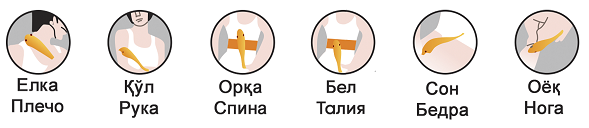 Бошқарув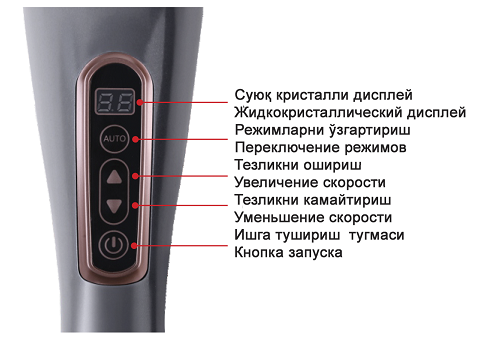 Хавфсизлик чоралариБатарея заряд олгандан сўнг, зарядлаш мосламаси қизилдан яшил рангга ўзгаради.Зарядловчи вилкаси зарядлаш портига жойлаштирилганида, уқалагич ишламайди.Илтимос, қисқа туташув ёки электр токи урмаслиги учун юқори намликдаги хоналарда ишлатманг,масалан, ҳаммомда, сувга ботирманг.Уқалагич бузилмаслиги учун қисқа туташув вақтида электр таъминотини уламанг.Тармоқ симини розеткага улашда қўлингиз билан  тортманг.Электр шнури носоз бўлса, уни ишлаб чиқарувчидан ёки хизмат кўрсатиш бўлимидан сотиб олинган юмшоқ сим билан алмаштириш керак.Синишъни олдини олиш учун уқалаш воситасига зарба бериш ёки кучли босимдан олдини олинг.Болалар ва ногиронлар уқалагичдан фойдаланаётганларида назорат остида бўлишлари керак.Aгар иш пайтида шовқин, ҳид ёки ҳаддан ташқари иссиқлик пайдо бўлса, фойдаланишни дарҳол тўхтатиш керак.Болаларнинг қўли етмайдиган жойда сақланг.Диққат!Қуйидаги ҳолларда ушбу маҳсулотни ишлатишдан олдин шифокор билан маслаҳатлашинг:ЎсимтаЭлектрон юрак стимуляторини ёки шунга ўхшаш имплантация қилинадиган тиббий асбобларни имплантациясиЮрак касалликлариОрқа ёки суяк касалликлариОперациядан кейинги жарроҳлик амалиётиҲомиладорлик пайтида ёки ундан кейинги даврТозалаш ва хизмат кўрсатишТозалашдан олдин электр таъминотини ўчиринг ва вилкасини розеткадан чиқариб олинг.Тозалаш учун нейтрал ювиш воситаси ва махсус матодан фойдаланинг.Бензин, нефт маҳсулотлари, кучли кислоталар ёки кучли ишқорли тозалагичлардан фойдаланманг.Эслатма: Тозалаш вақтида электр блокини олиб ташлаш керак.ХусусиятлариИшлаб чиқарувчи: ХитойЮридик манзил: 109341, Тошкент шахри, С. Машхадий кўчаси, 210 уйТелефон: +998781471930   Сайт: hopshop.uzRUБеспроводной массажер Master SPAМеры предосторожности Когда батарейка заряжена, зарядное устройство меняет цвет с красного на зеленый.Когда зарядная вилка вставлена ​​в зарядный порт, массажер не может работать.Пожалуйста, не используйте при высокой влажности, например, в ванной, не погружайте в воду, чтобы избежать короткого замыкания или поражения электрическим током.Не подключайте источник питания при замыканиях, чтобы массажер не вышел из строя.Не тяните за шнур питания рукой, когда подключаете вилку к розетке.Если шнур питания поврежден, его необходимо заменить на мягкий провод, приобретенный у производителя или в отделе обслуживания.Чтобы не вызвать поломку, избегайте ударов или сильного давления на массажер.Дети и люди с ограниченными возможностями должны использовать массажер под присмотром.Если во время работы возникает ненормальный шум, запах или перегревание, использование следует немедленно прекратить.Хранить в недоступном для детей месте.Внимание!В следующих случаях проконсультируйтесь с врачом перед использованием этого продукта:ОпухолиИмплантация кардиостимулятора или аналогичного имплантируемого медицинского оборудованияСердечные заболеванияБолезни спины или костей Послеоперационная хирургияВо время или вскоре после беременностиЧистка и обслуживаниеПеред очисткой выключите источник питания и выньте вилку из розетки. Для очистки используйте нейтральное моющее средство и ткань для протирания.Не используйте бензин, нефтепродукты, сильные кислоты или сильные щелочные чистящие средства.Примечание: при чистке необходимо снять блок питания.ХарактеристикиСтрана производитель: КитайЮридический адрес: 109341, город Ташкент, улица С. Машхадий, д.210. Телефон: +998781471930   Сайт: hopshop.uzНоминал кучланиш8.4 ВНоминал қувват24 ВтТахмин қилинган вақт1.5-2 соатМатериалиПластик (ABS, PP, PA66)СтандартларGB4706.1-2005 GB4706.10-2008Номинальное напряжение8.4 ВНоминальная мощность24 ВтРасчетное время1.5-2 часаМатериалПластик (ABS, PP, PA66)СтандартыGB4706.1-2005 GB4706.10-2008